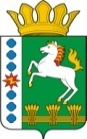 КОНТРОЛЬНО-СЧЕТНЫЙ ОРГАН ШАРЫПОВСКОГО РАЙОНАКрасноярского краяЗаключениена проект Постановления администрации Родниковского  сельсовета «О внесении изменений в Постановление администрации Родниковского сельсовета от 30.10.2013 № 200-п «Об утверждении муниципальной программы Родниковского сельсовета «Защита населения от чрезвычайных ситуаций и обеспечение пожарной безопасности»25 ноября  2018 год 								     № 134Настоящее экспертное заключение подготовлено Контрольно – счетным органом Шарыповского района на основании ст. 157 Бюджетного  кодекса Российской Федерации, ст. 9 Федерального закона от 07.02.2011 № 6-ФЗ «Об общих принципах организации и деятельности контрольно – счетных органов субъектов Российской Федерации и муниципальных образований», ст. 5 Решения Шарыповского районного Совета депутатов от 20.09.2012 № 31/289р «О внесении изменений и дополнений в Решение Шарыповского районного Совета депутатов от 21.06.2012 № 28/272р «О создании Контрольно – счетного органа Шарыповского района» (в ред. от 20.03.2014 № 46/536р, от 25.09.2014 № 51/573р, от 26.02.2015 № 56/671р), пункт 1.2.3 Соглашения от 15.01.2015 «О передаче Контрольно-счетному органу Шарыповского района полномочий Контрольно-счетного органа Родниковского сельсовета по осуществлению внешнего муниципального финансового контроля», в соответствии со стандартом организации деятельности Контрольно – счетного органа Шарыповского района СОД 2 «Организация, проведение и оформление результатов финансово – экономической экспертизы проектов Решений Шарыповского районного Совета депутатов и нормативно – правовых актов по бюджетно – финансовым вопросам и вопросам использования муниципального имущества и проектов муниципальных программ» утвержденного приказом Контрольно – счетного органа Шарыповского района от 16.12.2013 № 29.Представленный на экспертизу проект Постановления администрации Родниковского сельсовета «О внесении изменений в Постановление администрации Родниковского сельсовета от 30.10.2013 № 200-п «Об утверждении муниципальной программы Родниковского сельсовета «Защита населения от чрезвычайных ситуаций и обеспечение пожарной безопасности» направлен в Контрольно – счетный орган Шарыповского района 22 ноября 2019 года, разработчиком данного проекта Постановления является администрация Родниковского сельсовета Шарыповского района. Основанием для разработки муниципальной программы являются:- статья 179 Бюджетного кодекса Российской Федерации;- Постановление администрации Родниковского сельсовета от 20.08.2013 № 155-п «Об утверждении Порядка принятия решений о разработке  муниципальных программ Родниковского сельсовета, их формировании и реализации» (в ред. от 15.08.2017 № 83-п);- распоряжение администрации Родниковского сельсовета от 20.08.2013  № 70-р «Об утверждении перечня муниципальных программ Родниковского сельсовета».Ответственный исполнитель муниципальной программы администрация Родниковского сельсовета.Соисполнители муниципальной программы отсутствуют.Мероприятие проведено 25 ноября  2019 года.В ходе подготовки заключения Контрольно – счетным органом Шарыповского района были проанализированы следующие материалы:- проект Постановления администрации Родниковского сельсовета «О внесении изменений в постановление администрации Родниковского сельсовета от 30.10.2013 № 200-п «Об утверждении муниципальной программы Родниковского сельсовета «Защита населения от чрезвычайных ситуаций и обеспечение пожарной безопасности»;- паспорт муниципальной программы Родниковского сельсовета «Об утверждении муниципальной программы Родниковского сельсовета «Защита населения от чрезвычайных ситуаций и обеспечение пожарной безопасности».Подпрограммы муниципальной программы:Предупреждение, спасение, помощь.Обеспечение пожарной безопасности населенных пунктов. Цель муниципальной программы – обеспечение эффективной деятельности и управления в системе гражданской обороны, защиты населения и территорий от чрезвычайных ситуаций и обеспечение пожарной безопасности. Задачи муниципальной программы:Минимизация социального, экономического  и экологического ущерба, наносимого населению, экономике и природной среде от ведения и вследствие ведения военных действий, совершении террористических акций, чрезвычайных ситуаций природного и техногенного характера.Повышение уровня защищенности населения и объектов экономики от пожаров. Приоритетами в области защиты населения и территории от чрезвычайных ситуаций  являются:- оперативное реагирование на чрезвычайные ситуации природного и техногенного характера   и различного рода происшествия;- обеспечение создания и поддержания в состоянии постоянной готовности к использованию системы оповещения населения об опасностях, возникающих при ведении военных действий или вследствие этих действий, возникновении чрезвычайных ситуаций природного и техногенного характера;- обеспечение осуществления мер   для защиты населения и территории от чрезвычайных ситуаций в состоянии постоянной готовности;- обеспечение создания, содержания и использования в ликвидации чрезвычайных ситуаций резервов материально-технических и иных средств;- организация и проведение аварийно-спасательных и других неотложных работ при чрезвычайных ситуациях;- хранение, и поддержание в состоянии постоянной готовности  к использованию по предназначению запасов материально-технических средств, в том числе средств индивидуальной защиты, средств радиационной, химической разведки и дозиметрического контроля, плавающих средств для ликвидации чрезвычайных ситуаций техногенного характера.Приоритетами в области пожарной безопасности являются:- организация и осуществление тушения пожаров и проведение первоочередных аварийно-спасательных работ, связанных с пожарами;- повышение эффективности пожаротушения и спасения людей при пожарах;- профилактическая работа на объектах жилого назначения;- развитие добровольных пожарных формирований.Приоритетами в области организации обучения населения в области  защиты от чрезвычайных ситуаций природного и техногенного характера, информирование населения о мерах пожарной безопасности являются:- плановая подготовка, переподготовка и повышение квалификации руководителей и специалистов  администрации сельсовета, организаций;  - информирование населения через средства массовой информации и по иным каналам о прогнозируемых и возникших чрезвычайных ситуациях  и пожарах, мерах по обеспечению безопасности населения и территории, а также пропаганда в области защиты населения и территории от чрезвычайных ситуаций, обеспечения пожарной безопасности.Муниципальная программа реализуется в рамках подпрограмм и не содержит отдельных мероприятий.Планируемое финансирование программных мероприятий составляет в сумме 377 962,00 руб., в том числе:										(руб.)Перечень целевых показателей муниципальной программы Родниковского сельсовета с указанием планируемых к достижению значений в результате реализации программыВ результате реализации программы планируется достигнуть следующих показателей:- снизить количество погибших, травмированных и пострадавших при чрезвычайных ситуациях;- увеличить количество населения, спасенного при  чрезвычайных ситуациях.На реализацию подпрограммы  «Предупреждение, спасение, помощь»   планируется финансирование подпрограммных мероприятий за счет средств бюджета поселения в сумме  3 000,00 руб., в том числе:- 2020 год сумме 1 000,00 руб.;- 2021 год сумме 1 000,00 руб.;- 2022 год сумме 1 000,00 руб.Цель подпрограммы  -  минимизация социального, экономического  и экологического ущерба, наносимого населению, экономике и природной среде от ведения и вследствие ведения военных действий, совершении террористических акций, чрезвычайных ситуаций природного и техногенного характера.Для достижения этой цели необходимо решение следующих задач:- обеспечение эффективного предупреждения и ликвидации чрезвычайных ситуаций природного и техногенного характера, а также участие в ликвидации последствий террористических акций и военных действий;- участие в ликвидации последствий террористических акций, военных действий и предупреждение межэтнической напряженности, проявлений национального и религиозного экстремизма.Подпрограмма  «Предупреждение, спасение, помощь»  направлена на решение вопросов отвечающих за организацию и ведение гражданской обороны, защиту населения,  территорий, объектов экономики и социальной сферы от чрезвычайных ситуаций природного и техногенного характера.Обеспечение безопасности населения и территорий от угрозы терроризма и экстремизма, предупреждения и пресечения распространения террористической и экстремистской этиологии — одна из задач Концепции национальной безопасности как на федеральном, региональном, так и на муниципальном уровне.В целях реализации системы мер по подготовке населения к действиям при угрозе и совершении террористических актов, а также профилактике терроризма и экстремизма, повышения антитеррористической защищенности мест массового пребывания граждан проводятся обследование учреждений социальной сферы. Проводятся лекции и беседы в учебных заведениях направленные на профилактику проявлений экстремизма, терроризма, преступлений против личности и общества. Через памятки проводится информирование населения о порядке действий при возникновении чрезвычайных ситуаций, связанных с террористическим актом.Для финансирования непредвиденных расходов и мероприятий местного значения и в соответствии со статьей 81 БК РФ в расходной части бюджета поселения создан резервный фонд, средства которого направляются на финансовое обеспечение:- расходов на проведение аварийно - восстановительных работ по ликвидации последствий стихийных бедствий и других чрезвычайных ситуаций, имевших место в текущем финансовом году.Наличие резервного фонда, привлечение его ресурсов позволяет оперативно получить и доставить в пострадавшие населенные пункты поселения необходимые материальные ресурсы, обеспечить проведение неотложных работ в зоне бедствия и оказать помощь пострадавшему населению и территориям.Реализация мероприятий подпрограммы позволит:  - снизить количество населения погибшего, травмированного и пострадавшего при чрезвычайных ситуациях до 1 человека;  - увеличить количество населения, спасенного при чрезвычайных ситуациях до 0 человек.На реализацию подпрограммы «Обеспечение пожарной безопасности населенных пунктов» планируется финансирование подпрограммных мероприятий в сумме 374 962,00 руб., в том числе:(руб.)Цель подпрограммы – повышение уровня защищенности населения и объектов экономики от пожаров.Задача подпрограммы – обеспечение пожарной безопасности населенных пунктов Родниковского сельсовета. Подпрограмма «Обеспечение пожарной безопасности населенных пунктов» определяет направление,   и механизмы реализации полномочий по обеспечению первичных мер пожарной безопасности на территории поселения, усиление противопожарной защиты населения и материальных ценностей.Из общего количества пожаров основными причинами их возникновения стало:-  неосторожное обращение с огнем;- нарушение правил эксплуатации печей и электрооборудования.Целью подпрограммы является повышение уровня защищенности населения и объектов экономики от пожаров.Достижение поставленной цели будет, осуществляется путем решения задачи по обеспечению первичных мер пожарной безопасности на территории населенных пунктов Родниковского сельсовета.Реализация мероприятий подпрограммы позволит:  - снизить количество зарегистрированных пожаров на территории сельсовета до 8; - снизить количество населения погибшего, травмированного и пострадавшего при пожарах до 0;  - увеличить количество населения спасенного при пожарах до 11.В нарушение абз. 5 п. 3.4. «Порядка принятия решений о разработке муниципальных программ Родниковского сельсовета, их формирования и реализации» утвержденного Постановлением администрации Шарыповского района от 15.08.2017 № 83-п  ответственным исполнителем муниципальная программа направлена в Контрольно – счетный орган Шарыповского района для проведения финансово – экономической экспертизы с нарушением установленных сроков.При проверке правильности планирования и составления проекта Постановления  нарушений не установлено.На основании выше изложенного Контрольно – счетный орган Шарыповского района предлагает:Ответственному исполнителю проект постановления направлять в Контрольно – счетный орган Шарыповского района для проведения финансово – экономической экспертизы в установленные и утвержденные сроки согласно  «Порядка принятия решений о разработке муниципальных программ Родниковского сельсовета, их формирования и реализации» утвержденного Постановлением администрации Шарыповского района от 15.08.2017 № 83-п.   Администрации Родниковского сельсовета принять проект Постановления «О внесении изменений в постановление администрации Родниковского сельсовета от 30.10.2013 № 200-п «Об утверждении муниципальной программы Родниковского сельсовета «Защита населения от чрезвычайных ситуаций и обеспечение пожарной безопасности».Председатель Контрольно – счетного органа						Г.В. СавчукАудитор	Контрольно – счетного органа						И.В. Шмидткраевой бюджетрайонный бюджетбюджет поселенияитого2020 год93 975,000,005 699,0099 674,002021 год131 565,000,007 579,00139 144,002022 год131 565,000,007 579,00139 144,00итого357 105,000,0020 857,00377 962,00№ п/пЦели, целевые показателиЕд. изм.Год,предшествующий реализации муниципальной программы Родниковского сельсовета                                       2013 годГоды реализации муниципальной программыГоды реализации муниципальной программыГоды реализации муниципальной программыГоды реализации муниципальной программыГоды реализации муниципальной программыГоды реализации муниципальной программыГоды реализации муниципальной программыГоды реализации муниципальной программыГоды реализации муниципальной программы№ п/пЦели, целевые показателиЕд. изм.Год,предшествующий реализации муниципальной программы Родниковского сельсовета                                       2013 год201420152016201720182019202020212022№ п/пЦели, целевые показателиЕд. изм.Год,предшествующий реализации муниципальной программы Родниковского сельсовета                                       2013 год2014201520162017201820192020123456789101112131Цель: Обеспечение   эффективной  деятельности  и управления в системе  защиты населения и территорий от  чрезвычайных  ситуаций, обеспечения пожарной безопасности   Цель: Обеспечение   эффективной  деятельности  и управления в системе  защиты населения и территорий от  чрезвычайных  ситуаций, обеспечения пожарной безопасности   Цель: Обеспечение   эффективной  деятельности  и управления в системе  защиты населения и территорий от  чрезвычайных  ситуаций, обеспечения пожарной безопасности   Цель: Обеспечение   эффективной  деятельности  и управления в системе  защиты населения и территорий от  чрезвычайных  ситуаций, обеспечения пожарной безопасности   Цель: Обеспечение   эффективной  деятельности  и управления в системе  защиты населения и территорий от  чрезвычайных  ситуаций, обеспечения пожарной безопасности   Цель: Обеспечение   эффективной  деятельности  и управления в системе  защиты населения и территорий от  чрезвычайных  ситуаций, обеспечения пожарной безопасности   Цель: Обеспечение   эффективной  деятельности  и управления в системе  защиты населения и территорий от  чрезвычайных  ситуаций, обеспечения пожарной безопасности   Цель: Обеспечение   эффективной  деятельности  и управления в системе  защиты населения и территорий от  чрезвычайных  ситуаций, обеспечения пожарной безопасности   Цель: Обеспечение   эффективной  деятельности  и управления в системе  защиты населения и территорий от  чрезвычайных  ситуаций, обеспечения пожарной безопасности   Цель: Обеспечение   эффективной  деятельности  и управления в системе  защиты населения и территорий от  чрезвычайных  ситуаций, обеспечения пожарной безопасности   1.1Количество деструктивных  событий  (количество  индикаторы и  чрезвычайных ситуаций,  пожаров)ед.0,00222424151499991.2Количество  погибших, травмированных и пострадавших при чрезвычайных ситуациях,  пожарахчел.0,005553311111.3Количество населения, спасенного при  чрезвычайных ситуациях, пожарахчел.0,002556911111111краевой бюджетрайонный бюджетбюджет поселенияитого2020 год93 975,000,004 699,0098 674,002021 год131 565,000,006 579,00138 144,002022 год131 565,000,006 579,00138 144,00итого357 105,000,0017 857,00374 962,00